自主学習のすすめ＜中学校　理科(例)＞教科書から自由研究へと学びを広げる自主学習１　プチ自由研究のすすめ２　ねらい　「おもしろそう！」「もっと知りたい！」という思いを自主学習に結び付け、学校での学習と日常生活を関連付けて、調べたりまとめたりする技能を伸ばす。３　活動の流れ、手順　(1) 学校での学習で、面白いと思ったことについて、身の回りの材料を集める。　(2) 探究の流れに沿って、自分の調べてみたいことについて調べる。　(3) 研究ノート（野帳）に記録する。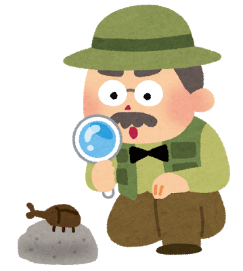 　(4) 独自の方法でまとめる。４　指導者へのアドバイス　・探究の流れをワークシート等で示す。　・研究ノート（野帳）を作り、記録を取るよう助言する。　・教科書の文中にある「活用」「やってみよう」の項目を参考にするよう助言する。　・参考にした書籍やWEBサイト等の出典についても記録するように助言する。